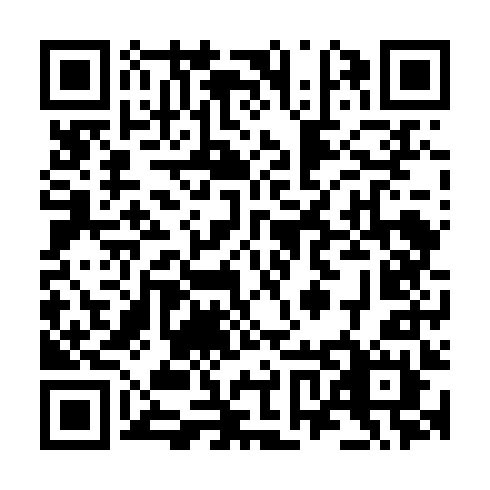 Ramadan times for Grand Falls-Windsor, Newfoundland and Labrador, CanadaMon 11 Mar 2024 - Wed 10 Apr 2024High Latitude Method: Angle Based RulePrayer Calculation Method: Islamic Society of North AmericaAsar Calculation Method: HanafiPrayer times provided by https://www.salahtimes.comDateDayFajrSuhurSunriseDhuhrAsrIftarMaghribIsha11Mon6:076:077:331:225:207:137:138:3912Tue6:046:047:311:225:217:147:148:4113Wed6:026:027:291:225:227:167:168:4314Thu6:006:007:271:225:247:177:178:4415Fri5:585:587:251:215:257:197:198:4616Sat5:565:567:231:215:267:207:208:4817Sun5:535:537:211:215:277:227:228:4918Mon5:515:517:191:215:297:237:238:5119Tue5:495:497:171:205:307:257:258:5320Wed5:475:477:141:205:317:267:268:5421Thu5:445:447:121:205:327:287:288:5622Fri5:425:427:101:195:337:297:298:5823Sat5:405:407:081:195:357:317:318:5924Sun5:375:377:061:195:367:327:329:0125Mon5:355:357:041:185:377:347:349:0326Tue5:335:337:021:185:387:357:359:0527Wed5:305:307:001:185:397:377:379:0628Thu5:285:286:581:185:407:387:389:0829Fri5:265:266:551:175:417:407:409:1030Sat5:235:236:531:175:427:417:419:1231Sun5:215:216:511:175:447:437:439:131Mon5:195:196:491:165:457:447:449:152Tue5:165:166:471:165:467:467:469:173Wed5:145:146:451:165:477:477:479:194Thu5:115:116:431:155:487:497:499:215Fri5:095:096:411:155:497:507:509:236Sat5:065:066:391:155:507:527:529:247Sun5:045:046:371:155:517:537:539:268Mon5:025:026:351:145:527:557:559:289Tue4:594:596:331:145:537:567:569:3010Wed4:574:576:311:145:547:587:589:32